Önemli Notlar:Öğrenci tezini, tez savunma tarihinden itibaren teslim etmesi gereken 1 ay içinde teslim edemezse 1 ay daha ek süre talebinde bulunabilir.İlgili Maddeler:	MADDE 32 – (7) Tez savunmasında başarılı olan öğrenci, format yönünden ilgili Enstitü tarafından uygun bulunan tezinin ciltlenmiş ve jüri üyeleri ile EABDB tarafından imzalanmış en az üç kopyasını, tez savunmasına giriş tarihinden itibaren bir ay içinde ilgili enstitüye teslim etmek zorundadır. İlgili enstitü yönetim kurulu talep edilmesi halinde teslim süresini en fazla bir ay daha uzatabilir.MADDE 41-(6) Tez savunmasında başarılı olan öğrenci, format, içerik ve intihal yönünden ilgili enstitü tez uzmanı tarafından kontrol edilip uygun bulunan tezinin ciltlenmiş ve jüri üyeleri ile EABDB tarafından imzalanmış en az üç kopyasını, tez savunmasına giriş tarihinden itibaren bir ay içinde ilgili enstitüye teslim etmek zorundadır. İlgili enstitü yönetim kurulu, başvuru üzerine teslim süresini en fazla bir ay daha uzatabilir. Bu koşulları yerine getirmeyen öğrenci, koşulları yerine getirinceye kadar diplomasını alamaz, öğrencilik haklarından yararlanamaz ve azami süresinin dolması halinde ilişiği kesilir.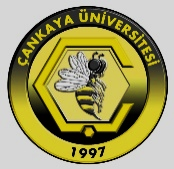 ÇANKAYA ÜNİVERSİTESİSosyal Bilimler EnstitüsüFORM 15A- Tez Teslimi İçin 1 Ay Ek Süre Talep DilekçesiÖğrenciSBE web sayfası “Formlar” sekmesindeki Form 15A’ yı bilgisayar ortamında doldurur, imzalar ve Enstitü sekreterliğine teslim eder.EnstitüEnstitü Yönetim Kurulu Kararı  alır. İlgili kararı EBYS üzerinden Öğrenci İşleri Daire Başkanlığı’na gönderir.